Fulton County Middle School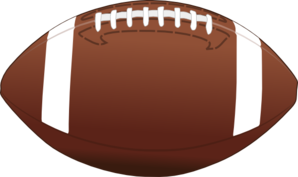 2018 Football Schedule 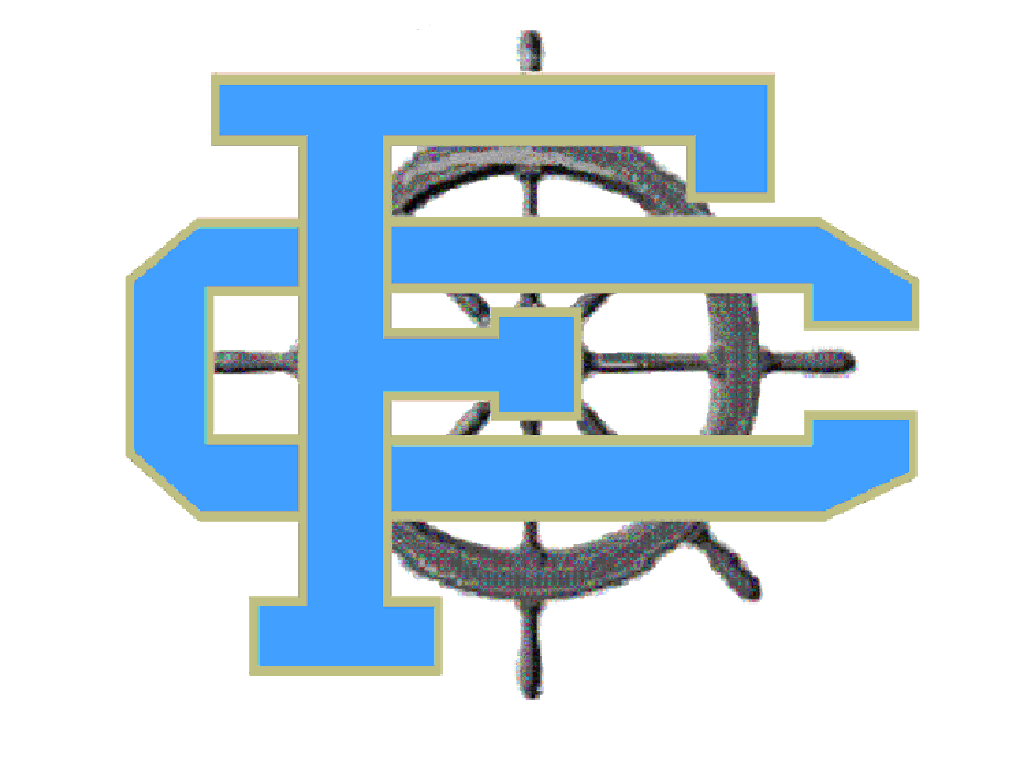 AUGUSTSaturday 4Obion County JamboreeObion County Jamboree(TBA)(TBA)(TBA)Thursday 16Open DateOpen DateThursday 23Lake CountyLake CountyAWAYAWAY6:30 p.m.Thursday 30Fulton CityFulton CityHOMEHOME6:30 p.m.SEPTEMBERThursday 6Calloway CountyCalloway CountyHOMEHOME6:00 p.m.Thursday 13MurrayMurrayAWAYAWAY6:30 p.m.Thursday 20South FultonSouth FultonHOMEHOME6:30 p.m.Thursday 27Gleason (8th Grade Night)Gleason (8th Grade Night)HOMEHOME6:30 p.m.OCTOBERTuesday 2Ballard CountyBallard CountyAWAYAWAY6:00 p.m.Head Coach:Garrett SomerfieldFCMS Principal:FCMS Principal:Brian HoodBrian HoodBruce ElamAthletic Director:Athletic Director:Julie JacksonJulie JacksonDerek Goodson